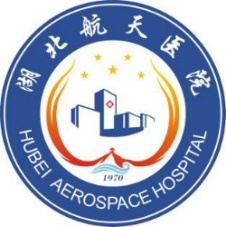 主要研究者签名：            日期：项目名称项目名称申请专业申请专业主要研究者申办单位申办单位组长单位注:对于以下两种情况之一，伦理委员会可以批准豁免知情同意。但是，请注意：豁免知情同意，伦理委员会也可以要求研究者向受试者提供研究告知信息。注:对于以下两种情况之一，伦理委员会可以批准豁免知情同意。但是，请注意：豁免知情同意，伦理委员会也可以要求研究者向受试者提供研究告知信息。注:对于以下两种情况之一，伦理委员会可以批准豁免知情同意。但是，请注意：豁免知情同意，伦理委员会也可以要求研究者向受试者提供研究告知信息。注:对于以下两种情况之一，伦理委员会可以批准豁免知情同意。但是，请注意：豁免知情同意，伦理委员会也可以要求研究者向受试者提供研究告知信息。注:对于以下两种情况之一，伦理委员会可以批准豁免知情同意。但是，请注意：豁免知情同意，伦理委员会也可以要求研究者向受试者提供研究告知信息。1.利用以往临床诊疗中获得的病历/生物标本的研究，申请豁免知情同意1.利用以往临床诊疗中获得的病历/生物标本的研究，申请豁免知情同意1.利用以往临床诊疗中获得的病历/生物标本的研究，申请豁免知情同意1.利用以往临床诊疗中获得的病历/生物标本的研究，申请豁免知情同意1.利用以往临床诊疗中获得的病历/生物标本的研究，申请豁免知情同意□本研究使用的病历或生物标本是以往临床诊疗中获取的。请说明：本研究使用的病历或生物标本是以往临床诊疗中获取的。请说明：本研究使用的病历或生物标本是以往临床诊疗中获取的。请说明：本研究使用的病历或生物标本是以往临床诊疗中获取的。请说明：□受试者可能遭受的风险不超过最小风险。请说明受试者可能遭受的风险不超过最小风险。请说明受试者可能遭受的风险不超过最小风险。请说明受试者可能遭受的风险不超过最小风险。请说明□豁免知情同意不会对受试者的安全和权益产生负面影响。请说明：豁免知情同意不会对受试者的安全和权益产生负面影响。请说明：豁免知情同意不会对受试者的安全和权益产生负面影响。请说明：豁免知情同意不会对受试者的安全和权益产生负面影响。请说明：□利用可识别身份信息的人体材料或者数据进行研究，已无法找到受试者，且研究项目不涉及个人隐私和商业利益。请说明：利用可识别身份信息的人体材料或者数据进行研究，已无法找到受试者，且研究项目不涉及个人隐私和商业利益。请说明：利用可识别身份信息的人体材料或者数据进行研究，已无法找到受试者，且研究项目不涉及个人隐私和商业利益。请说明：利用可识别身份信息的人体材料或者数据进行研究，已无法找到受试者，且研究项目不涉及个人隐私和商业利益。请说明：□生物样本捐献者已经签署了知情同意书，同意所捐献样本及相关信息可用于所有医学研究。请说明：生物样本捐献者已经签署了知情同意书，同意所捐献样本及相关信息可用于所有医学研究。请说明：生物样本捐献者已经签署了知情同意书，同意所捐献样本及相关信息可用于所有医学研究。请说明：生物样本捐献者已经签署了知情同意书，同意所捐献样本及相关信息可用于所有医学研究。请说明：2.研究病历/生物标本的二次利用，申请豁免知情同意2.研究病历/生物标本的二次利用，申请豁免知情同意2.研究病历/生物标本的二次利用，申请豁免知情同意2.研究病历/生物标本的二次利用，申请豁免知情同意2.研究病历/生物标本的二次利用，申请豁免知情同意□以往研究已获得受试者的书面同意，允许其他的研究项目使用其病历或标本。请说明：以往研究已获得受试者的书面同意，允许其他的研究项目使用其病历或标本。请说明：以往研究已获得受试者的书面同意，允许其他的研究项目使用其病历或标本。请说明：以往研究已获得受试者的书面同意，允许其他的研究项目使用其病历或标本。请说明：□本次研究符合原知情同意的许可条件。请说明：本次研究符合原知情同意的许可条件。请说明：本次研究符合原知情同意的许可条件。请说明：本次研究符合原知情同意的许可条件。请说明：□受试者的隐私和身份信息的保密得到保证。请说明：受试者的隐私和身份信息的保密得到保证。请说明：受试者的隐私和身份信息的保密得到保证。请说明：受试者的隐私和身份信息的保密得到保证。请说明：